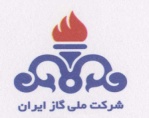                آگهي فراخون جهت ارزیابی کیفی  : 859/98موضوع : خدمات مشاوره استقرارسیستم مدیریت انرژی مبتنی بر ISO 50006:2014 و ISO 50001:2018 در هشت پالایشگاه مجتمع گاز پارس جنوبی               آگهي فراخون جهت ارزیابی کیفی  : 859/98موضوع : خدمات مشاوره استقرارسیستم مدیریت انرژی مبتنی بر ISO 50006:2014 و ISO 50001:2018 در هشت پالایشگاه مجتمع گاز پارس جنوبیشرکت مجتمع گاز پارس جنوبي  استان بوشهر-عسلويه-  ساختمان مركزي ستاد-طبقه اول – اتاق 112 - امور پيمانهانام و نشاني مناقصه گزار24/10/98آخرين مهلت اعلام آمادگي و تحويل رزومه به کارفرما توسط متقاضيان  شركت  در مناقصه01/11/98مهلت تحويل  اسناد مناقصه  به شركتهاي واجد صلاحيت 16/11/98مهلت تحويل پيشنهادات فنی  و مالی توسط مناقصه گران16/11/98تاریخ بازگشایی فنی14/12/98تاريخ بازگشائي پيشنهادات ماليمبلغ 000/000/500 ریال،که می بایست بعد از مراحل ارزیابی کیفی توسط کارفرما و در مرحله ارائه پیشنهادات فنی و مالی به صورت ضمانتنامه بانکی در وجه کارفرما تهیه و در پاکت مربوطه (الف) کارسازی گردد.نوع و مبلغ تضمين شركت در فرآيند ارجاع كار(ريال)جهت كسب اطلاعات بيشتر  به آدرس هاي:  WWW.SPGC.IR . WWW.TENDER.BAZRASI.IR – WWW.IETS.MPORG.IR     مراجعه فرمائيدجهت كسب اطلاعات بيشتر  به آدرس هاي:  WWW.SPGC.IR . WWW.TENDER.BAZRASI.IR – WWW.IETS.MPORG.IR     مراجعه فرمائيد